NANCY-METZ
MEUSE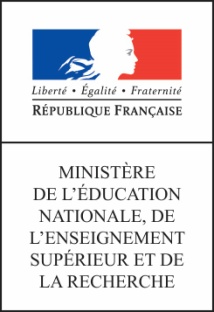 Ecole …………………………Adresse …………………………………………………………Tel. : Adresse mail : Année scolaire 2016/2017	NOM Prénom (des parents) : …………………. Bilan de l'acquisition des connaissances et compétencesCommunication avec les famillesCycleCPCE1CE2CycleCM1CM26eCycle5e4e3ePériode 1 du  …….. au  ……….NOM Prénom (de l’élève) : ……………………..Né(e) le :  ../ ../ ….Enseignant(e)(s) : ………………..Classe de : ………………………….Nombre de bilans dans l'année scolaire : ..……………Adresse : ………………………………………...…………………………………………………….Suivi des acquis scolaires de l'élèveSuivi des acquis scolaires de l'élèveAcquis scolairesAcquis scolairesAcquis scolairesAcquis scolairesAcquis scolairesAcquis scolairesAcquis scolairesAcquis scolairesDomaines d'enseignementDomaines d'enseignementÉléments du programme travaillés durant la période (connaissances/compétences)Acquisitions, progrès et difficultés éventuellesPositionnement Objectifs d'apprentissagePositionnement Objectifs d'apprentissagePositionnement Objectifs d'apprentissagePositionnement Objectifs d'apprentissageDomaines d'enseignementDomaines d'enseignementÉléments du programme travaillés durant la période (connaissances/compétences)Acquisitions, progrès et difficultés éventuellesFrançaisLangage oralÉcouter pour comprendre des messages oraux ou des textes lus par un adulte Dire pour être entendu et compris Participer à des échanges dans des situations diversifiées Adopter une distance critique par rapport au langage produitFrançaisLecture et compréhension de l’écritIdentifier des mots de manière de plus en plus aisée Comprendre un texte Pratiquer différentes formes de lecture Lire à voix haute Contrôler sa compréhensionFrançaisÉcritureCopier de manière experte Produire des écrits Réviser et améliorer l’écrit qu’on a produit  FrançaisÉtude de la langue (grammaire, orthographe, lexique)Maitriser les relations entre l’oral et l’écritMémoriser et se remémorer l’orthographe de mots fréquents et de mots irréguliers dont le sens est connu Identifier les principaux éléments d’une phrase simple Raisonner pour résoudre des problèmes orthographiques, d’accord essentiellement Comprendre comment se forment les verbes et orthographier les formes verbales les plus fréquentes Identifier des relations entre les mots, entre les mots et leur contexte d’utilisation ; s’en servir pour mieux comprendre Enrichir son répertoire de mots, les mémoriser et les réutiliser  MathsNombres et calculComprendre et utiliser des nombres entiers pour dénombrer, ordonner, repérer, comparer Nommer, lire, écrire, représenter des nombres entiers Calculer avec des nombres entiers Résoudre des problèmes en utilisant des nombres entiers et le calcul  MathsEspace et géométrie(Se) repérer et (se) déplacer dans l'espace en utilisant ou en élaborant des représentations Reconnaitre, nommer, décrire, reproduire quelques solides Reconnaitre, nommer, décrire, reproduire, construire quelques figures géométriques Reconnaitre et utiliser les notions d'alignement, d'angle droit, d'égalité de longueurs, de milieu, de symétrie  MathsGrandeurs et mesuresComparer, estimer, mesurer des longueurs, des masses, des contenances, des durées Utiliser le lexique, les unités, les instruments de mesures spécifiques de ces grandeurs Résoudre des problèmes impliquant des longueurs, des masses, des contenances, des durées, des prix  Acquis scolairesAcquis scolairesAcquis scolairesAcquis scolairesAcquis scolairesAcquis scolairesAcquis scolairesAcquis scolairesDomaines d'enseignementDomaines d'enseignementÉléments du programme travaillés durant la période (connaissances/compétences)Acquisitions, progrès et difficultés éventuellesPositionnement Objectifs d'apprentissagePositionnement Objectifs d'apprentissagePositionnement Objectifs d'apprentissagePositionnement Objectifs d'apprentissageDomaines d'enseignementDomaines d'enseignementÉléments du programme travaillés durant la période (connaissances/compétences)Acquisitions, progrès et difficultés éventuellesÉducation physique et sportiveÉducation physique et sportiveProduire une performanceActivités athlétiques Natation Combiner une course un saut un lancer pour faire la meilleure performance cumulée Mesurer et quantifier les performances, les enregistrer, les comparer, les classer, les traduire en représentations graphiques Assumer les rôles de chronométreur et d'observateur Adapter ses déplacements à des environnements variésParcours d'orientation Savoir nager Parcours d'escalade Activités nautiques Activités de roule (vélo, roller…) Réaliser, seul ou à plusieurs, un parcours dans plusieurs environnements inhabituels, en milieu naturel aménagé ou artificielConnaitre et respecter les règles de sécurité qui s'appliquent à chaque environnement Identifier la personne responsable à alerter ou la procédure en cas de problème Valider l'attestation scolaire du savoir nager (ASSN) S’exprimer devant les autres par une prestation artistique et/ou acrobatiqueDanse Activités gymniques Arts du cirque Réaliser en petits groupes une séquence acrobatique ou à visée artistique Savoir filmer une prestation pour la revoir et la faire évoluer Respecter les prestations des autres et accepter de se produire devant les autres Conduire et maîtriser un affrontement collectif et interindividuelJeux traditionnels Jeux collectifs avec ballons Jeux de combats Jeux de raquettes S'organiser tactiquement pour rechercher le gain du match (ou du combat) Respecter les partenaires, les adversaires et l'arbitre Assurer différents rôles sociaux (joueur, arbitre, observateur) Accepter le résultat de la rencontreLangues vivantesÉcouter et comprendreÉcouter et comprendre des messages oraux simples relevant de la vie quotidienne, des histoires simples Mémoriser des mots, des expressions courantes Utiliser des indices sonores et visuels pour déduire le sens de mots inconnus, d’un messageLangues vivantesLire et comprendreUtiliser le contexte, les illustrations et les connaissances pour comprendre un texte Reconnaitre des mots isolés dans un énoncé, un court texte S’appuyer sur des mots outils, des structures simples, des expressions rituelles Percevoir la relation entre certains graphèmes et phonèmes spécifiques à la langueLangues vivantesParler en continuMémoriser et reproduire des énoncés S’exprimer de manière audible, en modulant débit et voix  Participer à des échanges simples pour être entendu et compris dans quelques situations diversifiées de la vie quotidienneLangues vivantesÉcrireÉcrire des mots et des expressions dont l’orthographe et la syntaxe ont été mémorisés Ecrire des phrases en s’appuyant sur un modèle connuLangues vivantesRéagir et dialoguerPoser des questions simples Mobiliser des énoncés dans des échanges simples et fréquents Utiliser des procédés très simples pour commencer, poursuivre et terminer une conversation brèveLangues vivantesDécouvrir des aspects culturels de la langueIdentifier quelques grands repères culturels de l’environnement quotidien des élèves du même âge dans les pays ou régions étudiésMobiliser ses connaissances culturelles pour décrire un personnage, un lieu ou pour raconter un fait, un évènementAcquis scolairesAcquis scolairesAcquis scolairesAcquis scolairesAcquis scolairesAcquis scolairesAcquis scolairesDomaines d'enseignementÉléments du programme travaillés durant la période (connaissances/compétences)Acquisitions, progrès et difficultés éventuellesPositionnement Objectifs d'apprentissagePositionnement Objectifs d'apprentissagePositionnement Objectifs d'apprentissagePositionnement Objectifs d'apprentissageDomaines d'enseignementÉléments du programme travaillés durant la période (connaissances/compétences)Acquisitions, progrès et difficultés éventuellesSciences et technologieThèmesMatière, mouvement, énergie, information. Décrire les états et la constitution de la matière à l'échelle macroscopique Le vivant, sa diversité et les fonctions qui les caractérisent, observer et décrire différents types de mouvementsMatériaux et objets techniques. Identifier différentes sources d'énergie La planète Terre. Les êtres vivants dans leur environnement. Identifier un signal et une information CompétencesPratiquer des démarches scientifiques et technologiques Concevoir, créer, réaliser S'approprier des outils et des méthodes Pratiquer des langages Mobiliser des outils numériques Adopter un comportement éthique et responsable Se situer dans l'espace et dans le tempsHistoire et géographieHistoireCM1 Et avant la France ?CM1 Le temps des rois CM1 Le temps de la Révolution et de l'Empire CM2 Le temps de la République CM2 L'âge industriel en France CM2 La France, des guerres mondiales à l'Union européenne GéographieCM1 Découvrir le(s) lieu(x) où j'habiteCM1 Se loger, travailler, se cultiver, avoir des loisirs en France CM1 Consommer en France CM2 Se déplacer CM2 Communiquer d'un bout à l'autre du monde grâce à internet CM2 Mieux habiter Se repérer dans le temps : construire des repères historiquesSituer des grandes périodes historiques Ordonner des faits et les situer Utiliser des documents Mémoriser et mobiliser ses repères historiques Se repérer dans l'espace : construire des repères géographiquesNommer et localiser les grands repères géographiques Nommer, localiser un lieu dans un espace géographique Appréhender la notion d'échelle géographique Mémoriser et mobiliser ses repères géographiques Raisonner, justifier une démarche et les choix effectuésPoser et se poser des questions Formuler des hypothèses Vérifier Justifier S'informer dans le monde du numériqueConnaitre et utiliser différents systèmes d'information Trouver, sélectionner et exploiter des informations dans une ressource numérique Identifier la ressource numérique utilisée Comprendre un documentComprendre le sens général d'un document Identifier le document et savoir pourquoi il doit être identifié Extraire des informations pertinentes Savoir que le document exprime un point de vue, identifier et questionner le sens implicite d'un document Pratiquer différents langages en histoire et en géographieEcrire pour structurer sa pensée, argumenter et écrire pour communiquer Reconnaître un récit historique S'exprimer à l'oral S'approprier et utiliser un lexique historique et géographique Réaliser des productions Utiliser des cartes Coopérer et mutualiserOrganiser son travail dans le cadre d'un groupe Travailler en commun Utiliser les outils numériques dans le travail collectifAcquis scolairesAcquis scolairesAcquis scolairesAcquis scolairesAcquis scolairesAcquis scolairesAcquis scolairesAcquis scolairesDomaines d'enseignementDomaines d'enseignementÉléments du programme travaillés durant la période (connaissances/compétences)Acquisitions, progrès et difficultés éventuellesPositionnement Objectifs d'apprentissagePositionnement Objectifs d'apprentissagePositionnement Objectifs d'apprentissagePositionnement Objectifs d'apprentissageDomaines d'enseignementDomaines d'enseignementÉléments du programme travaillés durant la période (connaissances/compétences)Acquisitions, progrès et difficultés éventuellesEnseignementsartistiquesArts plastiquesExpérimenter, produire, créer des productions plastiques de natures diverses Mettre en œuvre un projet artistique individuel ou collectif S’exprimer, analyser sa pratique, celle de ses pairs ; établir une relation avec celle des artistes, s’ouvrir à l’altérité Se repérer dans les domaines liés aux arts plastiques, connaître et comparer quelques œuvres d’artEnseignementsartistiquesÉducation musicaleChanter et interpréter une mélodie simple avec une intonation juste et avec expressivité Écouter, comparer et commenter des éléments sonores d'origines diverses Explorer, imaginer et créer des représentations diverses de musiques Échanger, partager et argumenter ses choix et ses préférencesEnseignementsartistiquesHistoire des artsDonner un avis argumenté sur ce que représente ou exprime une œuvre d’art Dégager d’une œuvre d’art, par l’observation ou l’écoute, ses principales caractéristiques techniques et formelles Relier des caractéristiques d’une œuvre d’art à des usages ainsi qu’au contexte historique et culturel de sa création Se repérer dans un musée, dans un lieu d’art, un site patrimonialEnseignement moral et civiqueEnseignement moral et civiqueExprimer en les régulant ses émotions et ses sentiments Respecter autrui et accepter les différences Les droits et les devoirs de l'élève, du citoyen Les principes et les valeurs de la République française Adapter son comportement et son attitude à différents contextes et d'obéissance aux règles Argumenter et justifier son point de vue dans un débat ou une discussion sur les valeurs Exposer son point de vue dans un débat en respectant le point de vue des autres La responsabilité face aux usages de l'informatique et d'internet Prendre des responsabilités dans la classe et dans l'école Nuancer son point de vue en tenant compte du point de vue des autres S'engager dans la réalisation d'un projet collectif (projet de classe, d'école, communal, national…)Parcours éducatifs : Projet(s) mis en oeuvre dans l'annéeParcours citoyen Parcours d'éducation artistique et culturelleParcours éducatif de santéModalités d'accompagnement pédagogique spécifiquePAP [plan d'accompagnement personnalisé] RASED [réseau d'aides spécialisées aux élèves en difficulté] PPRE [projet personnalisé de réussite éducative] ULIS [unité localisée pour l'inclusion scolaire] PPS [projet personnalisé de scolarisation] PAI [projet d'accueil individualisé] UPE2A [unité pédagogique pour élèves allophones arrivants]Appréciation générale sur la progression de l'élève (PPRE, …)Le :  ../../….Signature de l'enseignant(e) / des enseignant(e)sVisa des parents ou du responsable légalPris connaissance le : Signatures :